Pedrazzini sucht Bootbauer/in 80-100%In der Pedrazzini Werft am Zürichsee entstehen seit über 100 Jahren Preziosen aus Holz. Wir, ein kleiner aber qualitätsbewusster Betrieb, suchen Spezialisten, die Freude am Holzbootbau und an langer Tradition haben.Zur Ergänzung und Verstärkung unseres Teams suchen wir per sofort oder nach Vereinbarung einen Bootbauer/in.Zu Ihren Aufgaben gehören: Neubauten, Umbauten und Reparaturen an MotorbootenIhre Qualifikation:Ausbildung als BootbauerSelbständige und genaue ArbeitsweiseFlair für DesignPflichtbewusstWir bieten:Faire EntlohnungArbeitsplatz direkt am SeeWeiterbildungsmöglichkeitenJunges und motiviertes TeamFühlen Sie sich angesprochen und teilen mit uns die Leidenschaft des modernen Holzbootbaus und sind gleichzeitig ein Leader, melden Sie sich bitte unter info@pedrazziniyacht.com. Wir freuen uns auf Ihre Bewerbung per Mail. 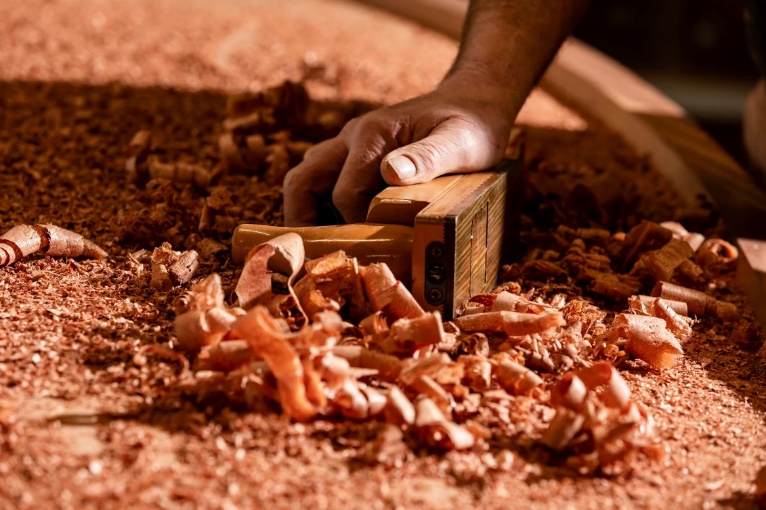 